О создании оперативного штаба по организации приема лиц, прибывших на территорию Арсеньевского городского округа в экстренном массовом порядкеВ соответствии с распоряжением Губернатора Приморского края от        29 марта 2022 года № 81-рг «О мерах по организации приема лиц, прибывших на территорию Приморского края в экстренном массовом порядке», руководствуясь Уставом Арсеньевского городского округа, администрация Арсеньевского городского округаПОСТАНОВЛЯЕТ:Создать оперативный штаб по организации приема граждан Российской Федерации, Украины, Донецкой Народной Республики, Луганской Народной Республики и лиц без гражданства, постоянно проживающих на территориях Украины, Донецкой Народной Республики, Луганской Народной Республики, вынужденно покинувших территории Украины, Донецкой Народной Республики, Луганской Народной Республики и прибывших на территорию Арсеньевского городского округа в экстренном массовом порядке (далее – штаб).Утвердить прилагаемый состав штаба.Установить, что штаб координирует работу органов местного самоуправления Арсеньевского городского округа по вопросам приема лиц, прибывших в экстренном массовом порядке на территорию Арсеньевского городского округа.Заседания штаба проводятся с периодичностью, определяемой руководителем штаба, под председательством руководителя штаба либо, по его поручению, иного члена штаба.Допускается участие в заседаниях штаба представителей государственных, муниципальных органов и организаций, не входящих в его состав.Результаты заседания штаба оформляются решениями штаба, которые являются обязательными для исполнения.Организационному управлению администрации Арсеньевского городского округа (Абрамова) обеспечить размещение на официальном сайте администрации Арсеньевского городского округа настоящего постановления.Глава городского округа                                                                                   В.С. ПивеньСОСТАВоперативного штаба по организации приема лиц, прибывших на территорию Арсеньевского городского округа в экстренном массовом порядке(по должностям)Глава Арсеньевского городского округа, руководитель оперативного штаба;руководитель аппарата администрации Арсеньевского городского округа, заместитель руководителя оперативного штаба;директор муниципального казенного учреждения «Управление по делам гражданской обороны и чрезвычайным ситуациям» администрации Арсеньевского городского округа, заместитель руководителя оперативного штаба;ведущий специалист муниципального казенного учреждения «Управление по делам гражданской обороны и чрезвычайным ситуациям» администрации Арсеньевского городского округа, секретарь оперативного штаба;заместитель главы администрации Арсеньевского городского округа – начальник финансового управления;начальник организационного управления администрации Арсеньевского городского округа;начальник управления экономики и инвестиций администрации Арсеньевского городского округа;начальник управления образования администрации Арсеньевского городского округа;главный врач краевого государственного бюджетного учреждения здравоохранения «Арсеньевская городская больница» (по согласованию);начальник отдела в г. Арсеньев управления Федеральной службы безопасности Российской Федерации по Приморскому краю (по согласованию);начальник межмуниципального отдела МВД России «Арсеньевский» (по согласованию);начальник отдела по вопросам миграции межмуниципального отдела МВД России «Арсеньевский» (по согласованию);прокурор г. Арсеньев (по согласованию);начальник территориального отдела управления Федеральной службы по надзору в сфере защиты прав потребителей и благополучия человека по Приморскому краю в г. Арсеньеве (по согласованию);начальник 5 пожарно-спасательного отряда Федеральной противопожарной службы Государственной противопожарной службы Главного управления МЧС России по Приморскому краю (по согласованию);начальник отделения краевого государственного казенного учреждения "Приморский центр занятости населения" в городе Арсеньев и Анучинском районе (по согласованию);начальник отделения по Арсеньевскому городскому округу краевого государственного казенного учреждения «Центр социальной поддержки населения Приморского края» (по согласованию)._____________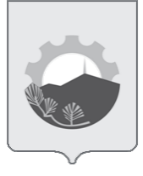 АДМИНИСТРАЦИЯ АРСЕНЬЕВСКОГО ГОРОДСКОГО ОКРУГА П О С Т А Н О В Л Е Н И Е31 марта 2022 г.г. Арсеньев№177-паУТВЕРЖДЕН постановлением администрации Арсеньевского городского округаот «31» марта 2022 года № 177-па